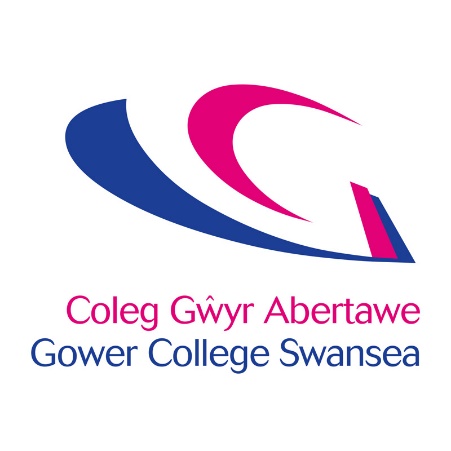 GOWER COLLEGE SWANSEA - YOUNG ADULT CARER SELF DISCLOSURE FORMBy completing this form, you agree for your information to be shared with the Young Adult Carer support team. Please fill in as much information as you feel comfortable sharing with us.  The information will be kept confidential.You will be contacted privately by Tamsyn Oates or Ryan McCarley to discuss support available to you at Gower College Swansea. You will be able to decide what support you access, if any.

***Declaration:I would like the Young Adult Carer team in Gower College Swansea to be aware that I am a Young Adult Carer. I am able to, if I wish, discuss confidentially with them what my caring responsibilities are and decide together how much of this information is disclosed to my lecturers, fellow students etc. My full name is……………………………………………I have applied for or enrolled on a course at: 		Gorseinon										Llwyn Y Bryn										Jubilee Court										Tycoch 			The course that I have applied for or am currently studying is……………………………….
I provide care for: 	Family member within the same house					Family member in a different house						Friend										Partner										Other							Here is some information about my caring role that I want you to know:Here are some of my concerns about my caring responsibilities and coming to college:Here are some examples of support that would help me whilst in college:
Signed…………………………………..      		Date…………………………………….Gower College Swansea - Young Carers Privacy NoticeWe would like to support you when you come to the College and to help us do this, we need some information from you. This Privacy Notice tells you what we need to collect as a data controller, why we need it, who we share it with, how long we keep it for and your rights. We are asking you if you want to provide this information, and give us consent to use it. This is our lawful reason for collecting and using your information in order to support you.  You can withdraw your consent at any time.So that we can provide you with appropriate support we are asking for: your name; which course you will be studying and the campus where you will be based; details of who you provide care for and a description of your caring role; concerns you may have about coming to College and what support you might be looking for.We will only share the information you provide to us with staff and/or students in the College if you give us permission to do so, and we will not share your information with anyone else.We use the information you provide to us to help provide you with appropriate support and we will tell you if we make any changes to the way in which we use your information.We have a responsibility to keep your data safe and secure and we will keep it only for the duration of your time as a student in Gower College Swansea, no longer. You have rights in relation to the information you provide us. These include the right to access that information and correct it if it is wrong.  You may, depending on the circumstances and the information you have provided, have the right to object to the processing, restrict it or have it erased.You can complain to the Information Commissioner if you are unhappy about the way the College has processed your personal information. www.ICO.org.ukYou can contact the College Data Protection Officer if you want any further information. Dpo@gcs.ac.uk    